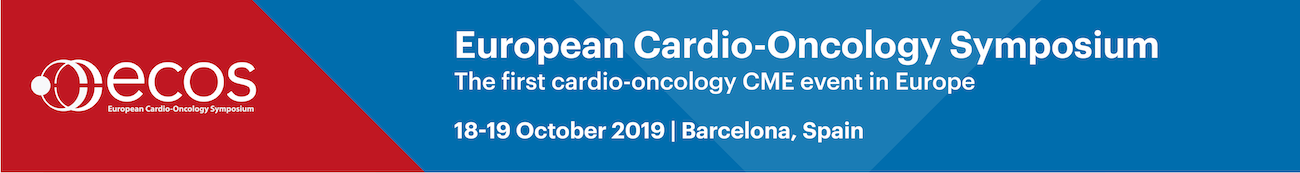 Abstract Application Form
 Poster presentation European Cardio-Oncology Symposium 2019 Please read the guidance in the Call for Abstracts here before completing this form.To be completed by the primary author:	I would like my abstract to be considered for oral presentation.	As ECOS 2019 will be certified for CME credit, I understand that I will need to complete the financial declaration and disclosure process if my abstract is accepted for oral presentation.By submitting this application, if accepted, I commit to attending ECOS 2019 in Barcelona to present this poster and, if applicable, oral presentation.Send the completed form and any questions regarding the form to cme@siyemi.org.Deadline for submission: Friday 16 August 2019Applicants will be notified of the outcome by Friday 30 August 2019Author informationAuthor informationPoster titlePrimary author NameEmail addressPositionOrganisationCo-author(s)Name(s)Organisation(s)Abstract (max. 250 words)Agreement and signatureName Signature (electronic)DateAbstract submissions